How To Search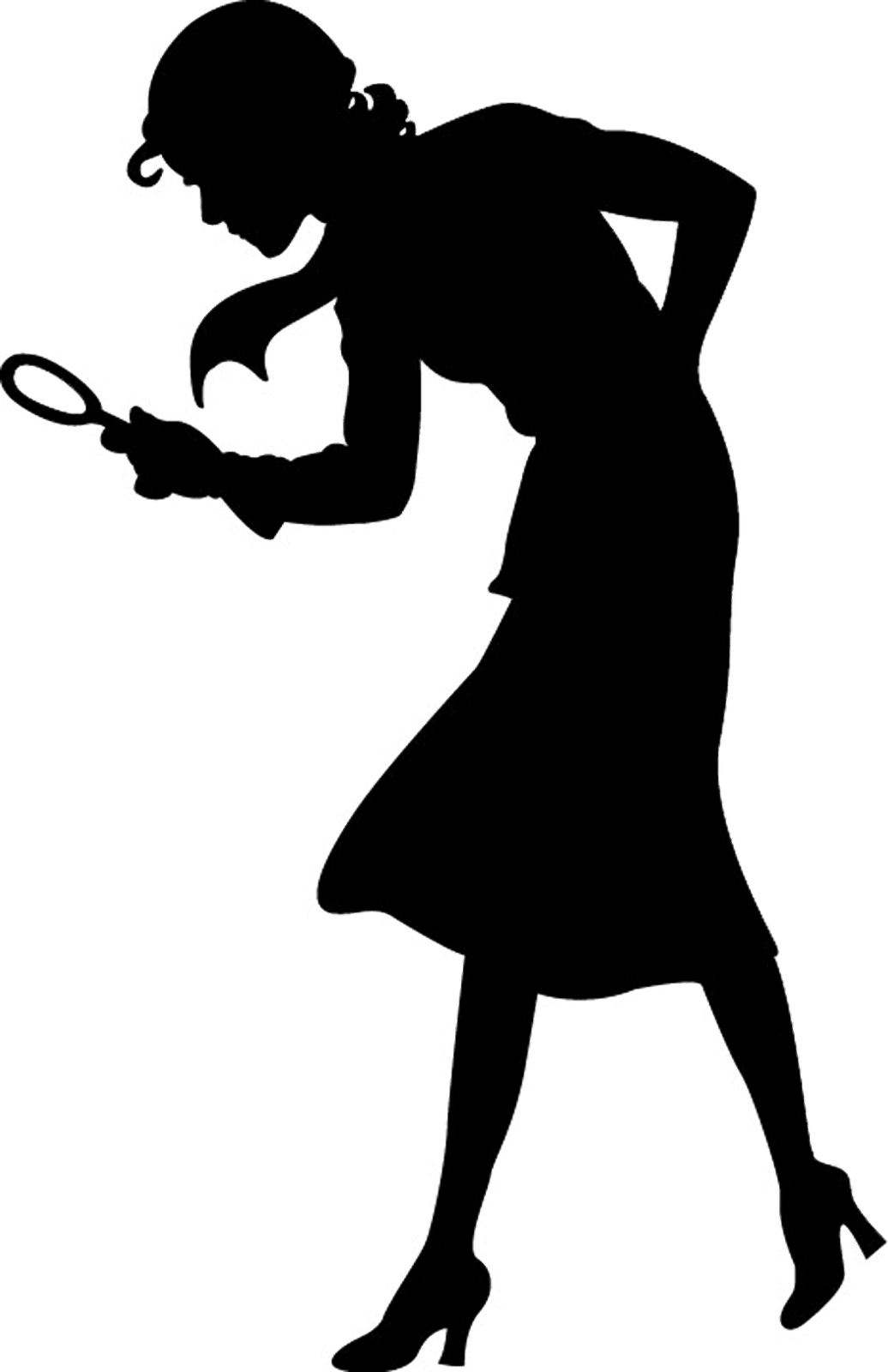 Effective & Efficient Strategies 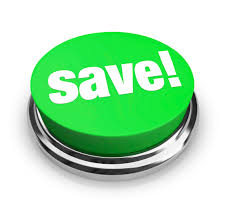 How To EvaluateRecognizing Valid Websites & Information